Памятка учащемуся по дню дистанционного обучения В  этот день проводятся все уроки по расписанию.Задания выдаются учителями – предметниками и классным руководителем. Выполнение заданий обязательно. Будут выставлены оценки в журнал.Для выполнения теста, зарегистрируйся на сайте (регистрироваться нужно только 1 раз):  https://sdamgia.ru/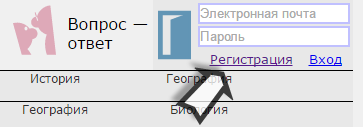 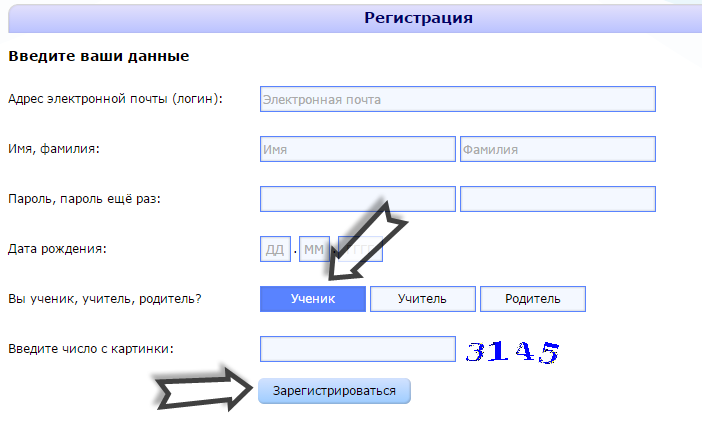 Перейди на вкладку Ученику. Введи вариант задания, выданный учителем: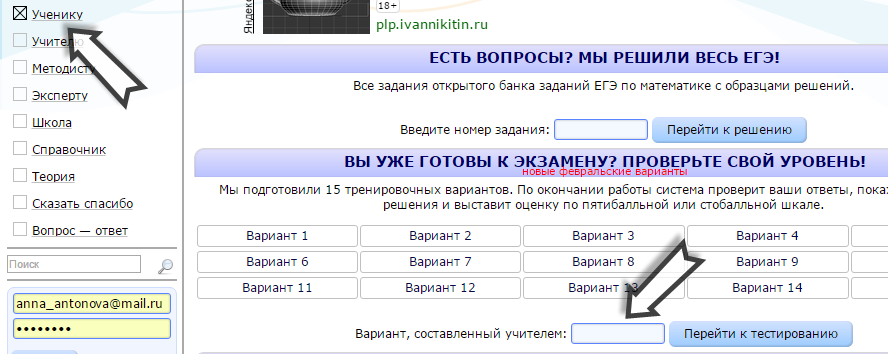 Выполни задание. После выполнения, не забудь нажать на кнопке Принять ответ, иначе учитель не увидит твой результат.При выполнении других заданий, точно следуй инструкции учителя.Для дистанционного обучения, используй сайт школы по ДО: http://www.doschool40tomsk.com